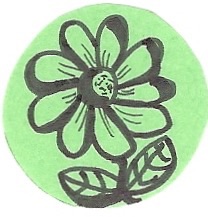 Eco activities Marquee at the Redbridge Green Fair 2019Transition Town Ilford is delighted to be offering the following….Sunday 7th July, 11.30-7pm, Cranbrook Centre, Valentines Park.  www.rgf.org.ukTimeActivityWhoWhereOngoing activitiesOngoing activitiesOngoing activitiesOngoing activities11.30-6The water point – free water, fill your bottle or have a drink then wash the cupTransition Town IlfordTTI tent12-2pmConversations about Climate Change and Extinction RebellionWanstead Climate ActionTTI tent12-3pmHow you can help wildlifeNature Conservancy  Redbridge TTI tent11-30-3pmSeed sharingCommonwealth GardenersTTI tent11-30-6Alternatives to plasticTransition town IlfordTTI tent12-3Repairs of broken gadgets – turn up, see if it can be mended, and learn how. Restart and local volunteersCranbrook Centre1-2-30pmFruit tree Audit; Commonwealth estateJohn BrownTTI tent12-3-30Children’s Eco Art activitiesGhazala NavaidTTI tentWorkshops/ demonstrations/talksWorkshops/ demonstrations/talksWorkshops/ demonstrations/talksWorkshops/ demonstrations/talks12Composting Demonstration Peter MusgraveTTI tent12Making Energy Balls – healthy snacksSonal AmbasnaTTI tent12-30Sauerkraut making demonstrationDenise PriorTTI Tent1pm How to run a play streetLB Redbridge Neighbourhood Engagement TeamTTI tent 1pmMaking Energy BallsSonal AmbasnaTTI tent1-30pmHerbal teas and their benefitsKathy MasonTTI tent2pmPickle making; carrot Pickle and Turkish turnipsVarsha PatelTTI tent2pmRedbridge and the Climate EmergencyCllr. Paul DonovanTTI tent2-30pm Benefits of including Raw foods and juices in our dietSiobhan  RamjhanTTI tent2-30pmBeekeeping: what you need to knowMasood7kings Allotment SocietyTTI tent3pmModern Washable nappiesLB Redbridge Neighbourhood Engagement TeamTTI tent3pmFair trade shopping with TraidcraftSharon DaughtersTTI Tent3-30 Upcycling cardboard, fabric and small found objects(60 mins)Marie NdoloTTI tent4pmKombucha Tasting and DemonstrationJulie MorinTTI tent4-30pmComposting demonstrationPeter MusgraveTTi tent5pmBenefits of including Raw foods and juices in our dietSiobhan RamjhanTTI tent